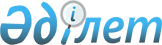 О внесении изменений и дополнений в приказ Министра обороны Республики Казахстан от 22 января 2016 года № 35 "Об утверждении Правил приема на обучение в военные учебные заведения, подведомственные Министерству обороны Республики Казахстан, реализующие образовательные программы соответствующего уровня"Приказ Министра обороны Республики Казахстан от 31 января 2023 года № 60. Зарегистрирован в Министерстве юстиции Республики Казахстан 1 февраля 2023 года № 31828
      ПРИКАЗЫВАЮ:
      1. В приказ Министра обороны Республики Казахстан от 22 января 2016 года № 35 "Об утверждении Правил приема на обучение в военные учебные заведения, подведомственные Министерству обороны Республики Казахстан, реализующие образовательные программы соответствующего уровня" (зарегистрирован в Реестре государственной регистрации нормативных правовых актов под № 13268), внести следующие изменения и дополнения:
      пункт 2 изложить в следующей редакции:
      "2. Прием осуществляется в соответствии с утвержденным МО РК, Планом набора, составляемым структурным подразделением МО РК, курирующим вопросы военного образования до 1 марта (далее – структурное подразделение).";
      дополнить пунктом 41-1 следующего содержания:
      "41-1. Лица, поступающие из числа граждан, отслуживших срочную воинскую службу и изъявившие желание поступить в военные учебные заведения, не позднее одного года с момента окончания срочной службы и не достигшие ими в год поступления возраста двадцати четырех лет (в соответствии с подпунктом 2) пункта 1 статьи 39 Закона), в срок до 30 апреля года приема включительно, обращаются с заявлением на имя руководителя местного органа военного управления по месту жительства.
      Руководитель местного органа военного управления организует работу по специальной проверке в соответствии с Законом об ОНБ РК и прохождение предварительного медицинского освидетельствования в соответствии с Правилами проведения военно-врачебной экспертизы.
      Граждане, прошедшие специальную проверку, годные по состоянию здоровья к обучению до 30 июля года приема прибывают в военное учебное заведение для сдачи документов и прохождения окончательного медицинского освидетельствования.
      Зачисление в ВУЗы МО РК осуществляется по результатам ранее проведҰнного отбора в воинских частях ВС РК.";
      дополнить пунктом 42-1 следующего содержания:
      "42-1. Выпускники военных колледжей, обучающиеся на хорошо и отлично, изъявившие желание поступить в военные институты, до 1 апреля года приема обращаются с соответствующим рапортом на имя руководителя организации образования, в котором обучается.
      Руководитель военного колледжа организует работу по прохождению предварительного медицинского освидетельствования в соответствии с Правилами проведения военно-врачебной экспертизы.
      Выпускники военных колледжей, годные по состоянию здоровья к обучению, сдавшие государственные экзамены на отлично, прибывают в военные институты 30 июля года приема для прохождения окончательного медицинского освидетельствования.";
      дополнить пунктом 43-1 следующего содержания:
      "43-1. Выпускники военных колледжей поступают в военные институты по смежным специальностям, на основе результатов сдачи итоговой аттестации.";
      пункт 55 изложить в следующей редакции:
      "55. Начальники структурных подразделений МО РК, Генерального штаба, главных управлений Вооруженных Сил Республики Казахстан, главнокомандующие видами, командующие войсками региональных командований, родами войск ВС РК, командиры воинских частей (начальники учреждений) проводят предварительный отбор кандидатов, их профессионально-психологическое тестирование и рассмотрение на заседаниях аттестационных комиссий.
      Списки отобранных кандидатов направляются в структурное подразделение МО РК, курирующее вопросы кадровой работы, до 1 апреля года приема.
      Предварительный отбор на факультет специальной подготовки НУО по специальности "Аналитическая работа в военном деле" осуществляет войсковая часть 14776.";
      пункт 56 изложить в следующей редакции:
      "56. Списки кандидатов, поступающих для обучения в магистратуру оперативно-тактического уровня и докторантуру НУО, формируются структурным подразделением МО, курирующим вопросы кадровой работы и утверждаются первым заместителем Министра обороны – начальником Генерального штаба ВС РК в срок до 1 мая года приема на основании Плана набора.
      После утверждения списки в магистратуру оперативно-тактического уровня и в докторантуру направляются в НУО для проведения вступительных экзаменов.
      Списки кандидатов, поступающих для обучения в магистратуру НУО оперативно-стратегического и стратегического уровней, формируются до 25 мая года приема структурным подразделением МО, курирующим вопросы кадровой работы на основе заявок, поступающих от заместителей МО РК по направлениям и до 30 июня представляются в Высшую аттестационную комиссию (далее – ВАК) для проведения конкурсного отбора и собеседования.";
      дополнить пунктом 56-1 следующего содержания:
      "56-1. Конкурсный отбор лиц, поступающих в магистратуру оперативно-стратегического и стратегического уровней управления осуществляется ВАК.
      До 10 июня года приема комиссия ВАК рассматривает списки кандидатов и определяет дату проведения собеседования с кандидатами.
      Собеседование проводится в офлайн формате, с прибытием поступающих, но не позднее 25 июня.
      По результатам проведенного собеседования, комиссия путем голосования определяют лиц, прошедших конкурсный отбор и рекомендованных к поступлению. Решение конкурсной комиссии оформляется протоколом заседания ВАК.
      При равном количестве голосов решающим является голос председателя ВАК.";
      пункт 64 изложить в следующей редакции:
      "64. Прием в НУО осуществляется на основании вступительных экзаменов: 
      1) в магистратуру (за исключением поступающих в магистратуру оперативно-стратегического и стратегического уровней):
      по профилю;
      по физической подготовке;
      2) в докторантуру:
      по профилю;
      по иностранному языку.";
      пункт 73 изложить в следующей редакции:
      "73. На основании решения приемной комиссии о зачислении и решения ВАК, структурное подразделение МО РК, курирующее вопросы кадровой работы до 1 августа года приема издает приказ Министра обороны Республики Казахстан о зачислении в НУО.";
      приложение 2 изложить в новой редакции согласно приложению 1 к настоящему приказу;
      приложение 6 изложить в новой редакции согласно приложению 2 к настоящему приказу.
      2. Департаменту военного образования и науки Министерства обороны Республики Казахстан в установленном законодательством Республики Казахстан порядке обеспечить:
      1) государственную регистрацию настоящего приказа в Министерстве юстиции Республики Казахстан;
      2) размещение настоящего приказа на интернет-ресурсе Министерства обороны Республики Казахстан;
      3) направление сведений в Юридический департамент Министерства обороны Республики Казахстан об исполнении мероприятий, предусмотренных подпунктами 1) и 2) настоящего пункта в течение десяти календарных дней со дня его первого официального опубликования.
      3. Контроль за исполнением настоящего приказа возложить на курирующего заместителя Министра обороны Республики Казахстан.
      4. Настоящий приказ довести до должностных лиц в части, их касающейся.
      5. Настоящий приказ вводится в действие по истечении десяти календарных дней после дня его первого официального опубликования. Перечень документов для поступления в военные колледжи и военные учебные заведения реализующие образовательные программы высшего образования
      1. Заявление о приеме в произвольной форме или рапорт с указанием фамилии, имени и отчества (при его наличии), даты рождения, адрес места жительства поступающего, контактные данные родителей или их законных представителей.
      2. Копия удостоверения личности (подлинник для сверки). До достижения поступающего шестнадцатилетнего возраста предоставляется копия свидетельства о рождении (подлинник для сверки).
      3. Копия военного билета (только военнослужащие, в том числе запаса, подлинник).
      4. Документы об образовании, а для Военного колледжа имени Героя Советского Союза, Халық қаһарманы, генерала армии Сагадата Нурмагамбетова свидетельство об основном среднем образовании (подлинник и копия).
      5. Сертификат ЕНТ (за исключением поступающих в Военные колледжи и лиц, отслуживших срочную воинскую службу прошедших конкурсный отбор) с результатом не менее 50 баллов по 5 предметам ЕНТ (в том числе не менее 7 баллов по одному из профильных предметов и не менее 4 баллов по каждому из остальных предметов).
      6. Карта медицинского освидетельствования гражданина, поступающего в военное учебное заведение в соответствии с приказом Министра обороны Республики Казахстан от 21 декабря 2020 года № 716 "Об утверждении Правил проведения военно-врачебной экспертизы и Положения о комиссиях военно-врачебной экспертизы в Вооруженных Силах Республики Казахстан" (зарегистрированным в Реестре государственной регистрации нормативных правовых актов под № 21869).
      Для поступающих на летные специальности в соответствии с приказом № 721.
      7. Справка об отсутствии судимости, а для Военного колледжа имени Героя Советского Союза, Халық қаһарманы, генерала армии Сагадата Нурмагамбетова дополнительно справка с подразделения по делам несовершеннолетних об отсутствии учета в органах внутренних дел.
      8. Документ (при наличии), подтверждающий спортивный разряд, призовое место на республиканском либо международном соревнованиях, конкурсах исполнителей текущего года, на международной олимпиаде по общеобразовательным предметам, а также на Президентской либо республиканской олимпиаде по общеобразовательным предметам текущего года (за исключением лиц, отслуживших срочную воинскую службу прошедших конкурсный отбор).
      9. Фотографии размером 3х4-4 шт.
      10. Дети-сироты и дети, которые остались без попечения единственного или обоих родителей в связи с ограничением или лишением их родительских прав, признанием родителей безвестно отсутствующими, объявлением их умершими, признанием недееспособными (ограниченно дееспособными), а также в иных случаях отсутствия родительского попечения дополнительно представляют копию (подлинник для сверки) одного из следующих документов, подтверждающих факт отсутствия родительского попечения (за исключением лиц, отслуживших срочную воинскую службу прошедших конкурсный отбор):
      свидетельство о смерти родителей;
      решение суда об ограничении или лишении родительских прав родителей;
      решение суда о признании родителей безвестно отсутствующими, объявлении их умершими или признании недееспособными (ограниченно дееспособными).
      11. Дети военнослужащих, погибших или получивших инвалидность при исполнении обязанностей воинской службы, пропавших без вести во время прохождения службы, представляют справку с местного органа военного управления по месту жительства (за исключением лиц, отслуживших срочную воинскую службу прошедших конкурсный отбор).
      12. Справка о прохождении специальной проверки (за исключением лиц, поступающих в военный колледж на базе основного среднего образования).
      13. Лица, отслужившие срочную воинскую службу, дополнительно представляют в приемную комиссию:
      справку о прохождении воинской службы;
      рекомендацию (заключение комиссии о прохождении конкурсного отбора). Перечень профильных предметов для поступающих в военные учебные заведения, реализующие образовательные программы высшего образования
					© 2012. РГП на ПХВ «Институт законодательства и правовой информации Республики Казахстан» Министерства юстиции Республики Казахстан
				
      Министр обороныРеспублики Казахстан 

Р. Жаксылыков
Приложение 1 к приказу
Министр обороны
Республики Казахстан
от 31 января 2023 года № 60Приложение 2
к Правилам приема на обучение
в военные учебные заведения,
подведомственные
Министерству обороны
Республики Казахстан,
реализующие образовательные
программы соответствующего уровняПриложение 2 к приказу
Министр обороны
Республики Казахстан
от 31 января 2023 года № 60Приложение 6
к Правилам приема на обучение
в военные учебные заведения,
подведомственные
Министерству обороны
Республики Казахстан,
реализующие образовательные
программы соответствующего уровня
№ п/п
Наименование ВУЗа
Наименование профильных предметов
1
Военный институт Сухопутных войск
Математика, физика
1
Военный институт Сухопутных войск
Математика, география, биология
2
Военный институт Сил воздушной обороны
Математика, физика
2
Военный институт Сил воздушной обороны
Биология, химия(на военно-медицинские специальности)
3
Военно-инженерный институт радиоэлектроники и связи
Математика, физика
4
Зарубежные вузы
Биология, химия (на военно-медицинские специальности)
4
Зарубежные вузы
творческий экзамен(на музыкальные специальности)
4
Зарубежные вузы
иностранный язык(на переводческое дело)